贵安新区富智康普工面试須知2020年2月25号版1、拟面试者须携带本人正式的【二代身份证原件】及复印件5张，年龄需符合国家法定就业年龄(以身份证为准，以面试日期推算，暂定贵州籍贯,年龄为18周岁--45周岁)，身份证有磁，有效期在35天以上(具体年龄段会根据用工需求适时调整)；2、本人1寸照片两张(白/蓝底均可)；3、1支黑色字迹的中性笔(填写资料，合同签订必备)；4、公司为两班倒生产模式，能接受上夜班；5、能接受站立上班的岗位(如果有安排到，能接受)；6、不可有纹身；身体内不可有钢板等手术器材；7、不可有违法犯罪记录(公安机关定期核查)；8、曾在我司因违反规定被开除者无法面试；9、身心健康。无影响团队健康之传染疾病、潜伏疾病。入职前需体检，为提高体检通过率，拟面试者最近不喝酒、不熬夜，饮食清淡为宜；10、拟面试者需自备80元先自行垫付医院体检费用(医院支持现金、微信、支付宝)，下个月薪资返还(发工资时仍在职) ；11、疫情防控需要，拟面试者需戴口罩，无重点疫区旅行史、居住史，无密切接触记录，无发热、咳嗽、乏力等症状，携带本人手机(用微信扫描:“贵州110便民服务”检测通过、“密切接触者测量仪”检测通过；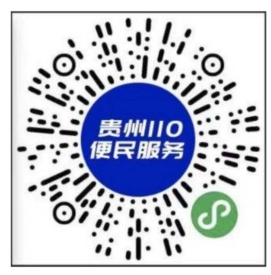 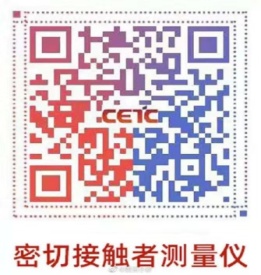 12、乘车路线:公交11路(2线)：花溪贵筑路→富士康宿舍区；公交704路：洛平公交枢纽→富士康产业园